Часопис ученика ОШ „В. ИЛИЋ Млађи“ Хум 	            бр.5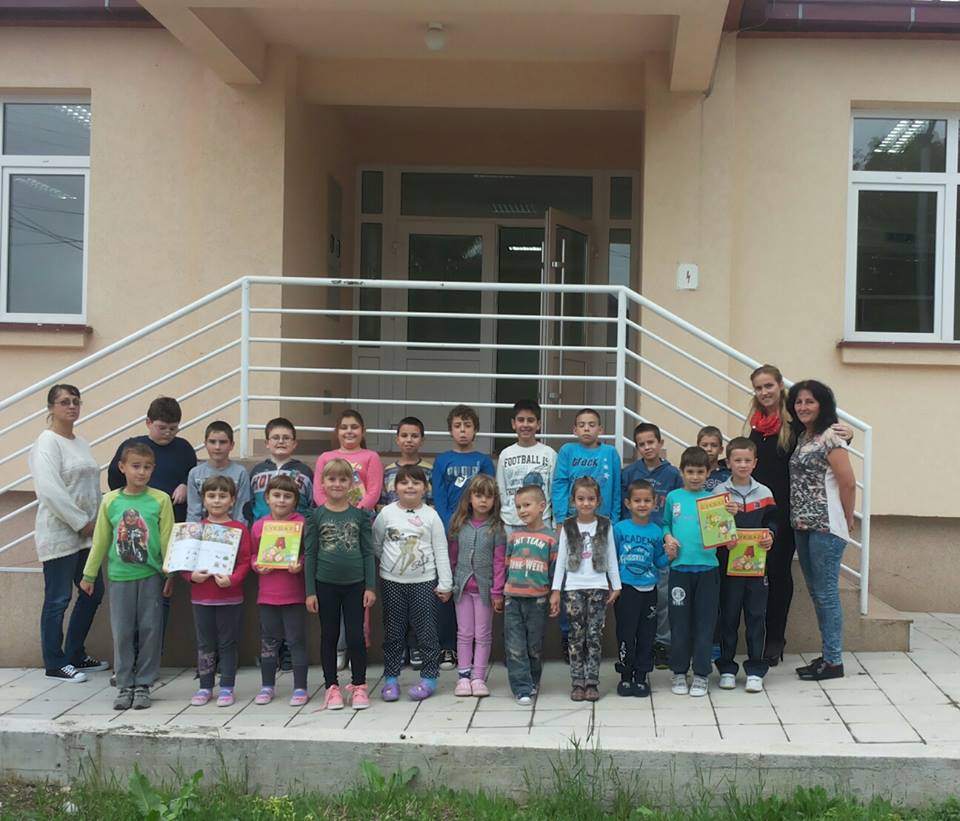 октобар,2015.